Scoil Bhríde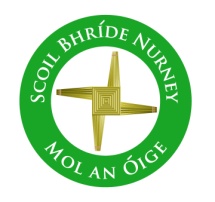 Nurney, Co. KildareTelephone: (045) 526767www.nurneyns.comsbnurney@gmail.com 24th April 2024Dear Parents/Guardians SwimmingA six-week course of swimming classes in K-Leisure Athy for 4th class starts on April 10th 2024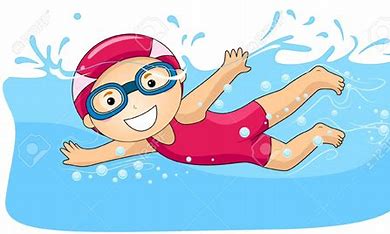 Payment of 50 Euro from each 4th class pupil is now due. Thank you. We have had a few enquiries regarding pupils repeating a year. All primary schools are obliged to follow Department of Education circular 32/03 on this issue. This can be accessed at the following link Primary Circular 32/03 - Retention of Pupils in same grade in Primary Schools (File Format Word 34B) (education.ie) If any parent needs more information, please contact Dr. Thorpe by email or phone: sbnurney@gmail.com 045526767Cuman na mBunscol 2023/24Huge work goes into this sports programme every year behind the scenes!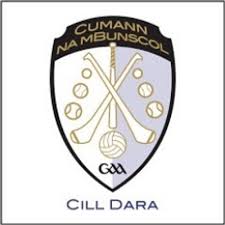 Heartfelt thanks to Ms. Marron for mentoring and training the girl’s football this year.Heartfelt thanks to Edel Donohue and Ann Hughes for mentoring and training the boy’s football this year.Heartfelt thanks to Emer Moore, Sandra Burke and Cathy Ryan for mentoring and training the girl’s camogie this year.Heartfelt thanks to all the travelling support and those who carpool the children to and from the matches.Heartfelt thanks to Mary in the school office for organising all the match dates, times and referees.Heartfelt thanks to Dr. Thorpe for organising the grounds for all home matches.Thanks to all staff for the extra work in covering classes.Heartfelt thanks also to Emer Moore and Edel Donohue for washing and drying the jerseys for every match. So sound!Heartfelt to all the boys and girls for taking part and doing their best!Such commitment and generosity from one and all! Well done everyone this year!TestsStandardised testing in spelling, reading and maths will take place over the coming weeks for children (1st-6th class). Please ensure that your child attends school, is punctual, has adequate sleep, good nutrition and appropriate stationery so that they can perform to their potential during these tests. Thank youSchool uniform and hot weatherAs we head into the final days of this final term, your child is permitted to dispense with the school shirt and tie in favour of the uniform polo shirt, if this is your preference. On warmer days due to it being the last term your child may also be permitted to wear plain shorts (age appropriate) in place of the usual school trousers/skirt. Thanks.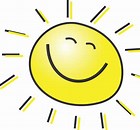 Please put your child’s name on all School Hoodies and School JumpersJust a gentle reminder that as we head into the hot weather, children will be removing their hoodies and jumpers in the classroom and at play time outside. For your own sake and to save you expense, please ensure that your child’s name is written clearly on all clothing, so that if it becomes misplaced, it can be easily and safely returned to its rightful owner. Thank you. 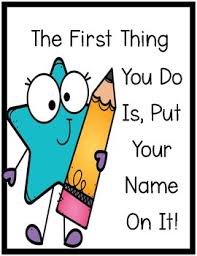 Dates for your diarySchool closes at 2pm for all pupils on Tuesday April 30th to accommodate a staff meeting. Bus told.The Parish office wishes to inform you that Communion for families with children in 2nd class will be May 18th 2024 @ 11:30am in Nurney ChurchSchool closure – Monday May 1st (Public Holiday)School closure – Monday June 3rd (Public Holiday)Possible School closure to facilitate voting – Friday June 7th 2024. Details yet to be confirmed.Meet and greet for new junior infants – June 18th (details will be confirmed to families closer to the date)Active Schools week – June 11th to June 12nd Summer reports going home in your eldest child’s school bag – June 19thEnd of year school mass/graduation ceremony /school assembly (school hall) June 14th @ 11:30amJr./Sr. infants school tour – June 17th (Lullymore Park)1st and 2nd class school tour – June 6th (Chocolate Garden, Carlow)3rd and 4th class school tour – June 5th (Clara Lara)5th and 6th class school tour – June 5th (Clara Lara)Thank you from our 6th class pupils!!A massive shout out and thank you to the Parents Association, Spar Nurney and Dr. Thorpe for each surprising our 6th class pupils last week with some tasty treats to celebrate all their wonderful achievements to date! Congratulations to pupils who received the sacrament of confirmation!Confirmation 2024Congratulations to those pupils from 6th class (and their families) who received the sacrament of Confirmation on Saturday June 20th. What a beautiful day for the boys and girls from Nurney Parish and beyond being put forward by their families to receive the sacrament of Confirmation in their Church. From all the team in Scoil Bhríde, congratulations and thanks to Fr. Adrian, the parish team, the Faith leaders, Mary in the school office, teacher Ms. Butler, SNAs Julie, Catherine, Gillian and Catriona for all their hard work helping each family prepare. 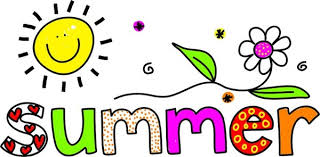 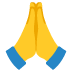 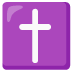 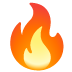 Laura Lynn children's hospice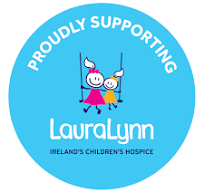 Best wishes to and well done to pupil Roslynn (2nd class) who will be donating her lovely locks to the little princess trust on the 19th of May after her holy communion. She is raising funds for the Lauralynn children's hospice where all donations go to children with life limiting conditions. Roslynn absolutely loves her long hair and is showing great bravery in sharing it for a good cause. This is the link to her fundraiser. All donations welcome!Thank you.https://www.idonate.ie/fundraiser/RoslynnBehanEbbs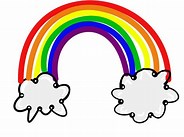 Wednesday Note and school information also availableon www.nurneyns.comThank you for your co-operation with the above. __________________________Dr. Vinny Thorpe – Principal Ed.D (SL) M.Ed (SL), MA.Comp.Mus, H.Dip.Prim.Ed, H.Dip.Mus.Tech, P.Grad.Dip.Ed.St(SEN), B.Mus.Ed(H.Dip.Ed), Dip.Mus.Ed, T.Dip.ICT